Trosa 2016-12-05

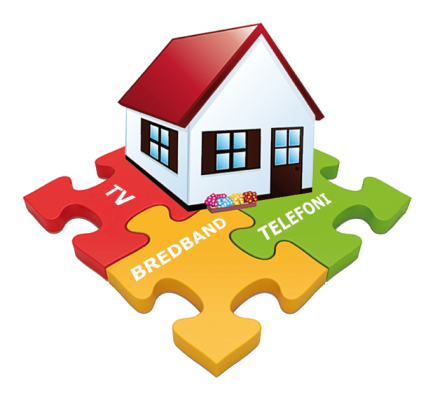 I vår kommer vi till Sund och Lövsta!

Hej.

Intresset för bredband via fiber är mycket stort i Trosa kommun och i skrivandes stund har ca 80 % av hushållen redan anslutit sig, eller har möjlighet att ansluta sig. Kommunens mål är att 90 % ska ges denna möjlighet senast 2018.Trosa Fibernät AB har nu glädjen att meddela att boende i Sund och Lövsta kommer att kunna ansluta sig redan under första halvåret 2017.Vi har påbörjat projekteringsarbetet och vi kommer att upphandla entreprenörer för både grävning och fibrering under dec-feb. Därefter räknar vi med att stå redo med grävmaskinerna när tjälen har släppt i vår (april).131 st har redan beställt en anslutning. Har du inte bestämt dig ännu så görgärna det så snart som möjligt så ansluter vi dig också i samband med vårens och försommarens grävning. Enklast beställer du på www.trofi.se. I vårt öppna nät erbjuder vi tjänster från 16(!) olika leverantörer, bl a från Boxer, Bahnhof och ComHem.Har du frågor om hur du ansluter dig eller något annat är du alltid välkommen attkontakta oss på 0156-523 00 eller via info@trofi.se. Svar på de frågor vi får oftast:Vilka är ni?Vi heter Trosa Fibernät AB och ägs till 100 % av Trosa kommunVi har byggt fibernät i kommunen sedan 2009Vi har ett uppdrag av kommunen att nå 90 % av hushållen senast 2018Vi finns lokalt – nära dig som kundVad kostar det?Normalpriset för en villaanslutning är 15.000:- men det kan variera beroende på områdets karaktär och anslutningsgradGrävning på egen fastighet kan ske på egen hand eller beställas för 150:-/mEfter installationen väljer du själv vilka tjänster du vill ha och de olika tjänsteleverantörernas priser kan du läsa om på vår hemsida. När anslutningen är i drift tillkommer en nätavgift på 75:-/mån.Vilka tjänsteleverantörer kan jag välja mellan?Gå in på www.trofi.se och klicka på ”Till Tjänsteportalen” längst upp till höger.Vem kan hjälpa mig med nätverket hemma?Det finns flera lokala företag, t ex Kjellbergs TV & Radio, som kan hjälpa till            Med vänliga hälsningar